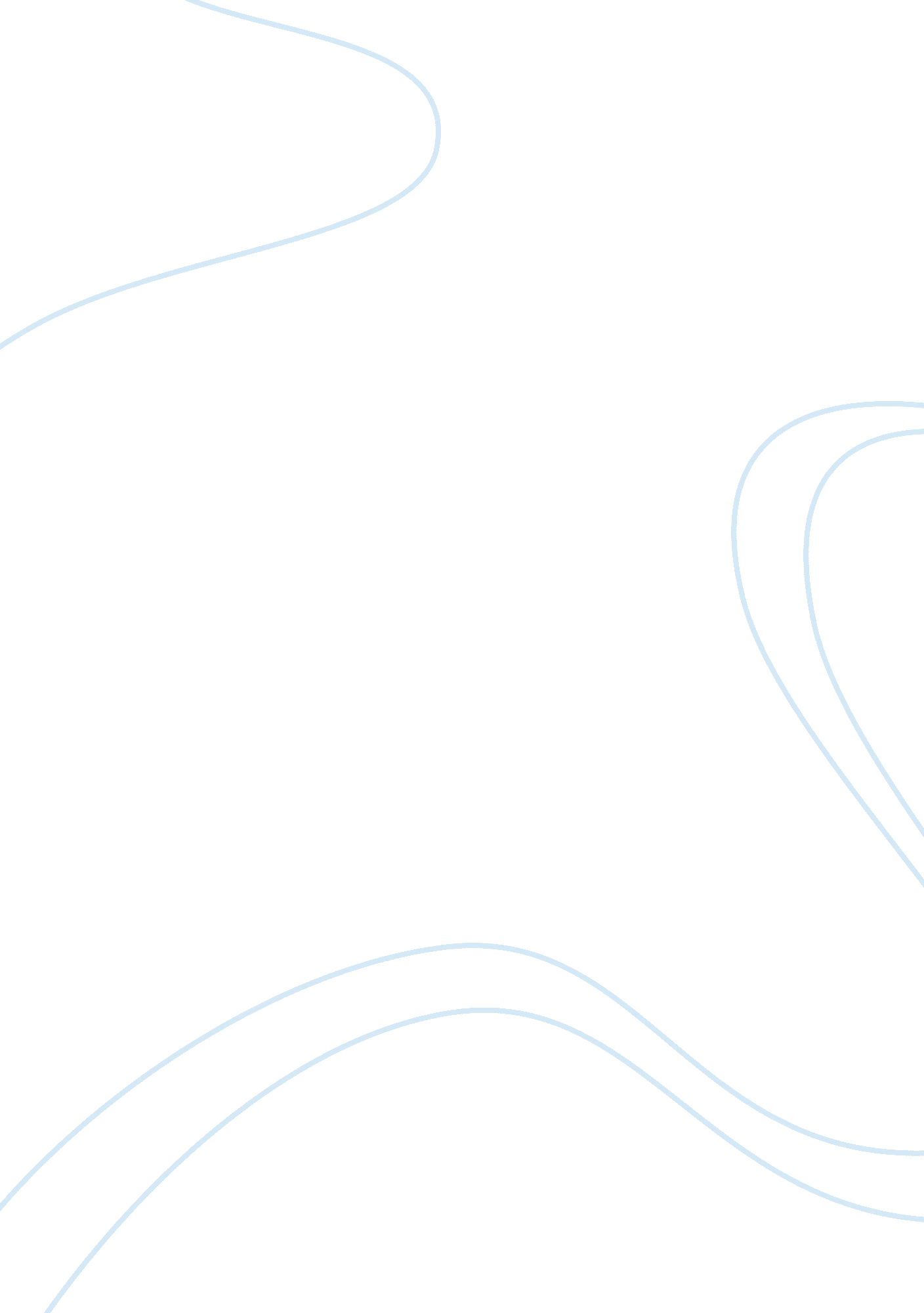 Determinism aesthetics turned into a search for an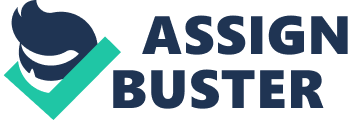 Determinism within Industrial ArchitectureIt wasn’t decided upon to where industrial architecture could arrive upon as old factories and warehouses were left abandoned today and centuries ago it made it a way to usage and demand. Industrial spaces are point the wish list of real estate, although this trend began decades ago. The industrial revolution timelin. At 1760 within England, is where the industrial industry started from. This caused the changes which were radical to the civilization at every level throughout the entire world, causing heavy industry growth bringing a flood of brand new materials, iron, cast, glass and steel. Engineers along with architects, planned structures that until now are undreamed of function, form and size. A Lot of the new urban districts of the factories and its workers, shocked the community which consisted of high class resident, when the revolution of the industry was brought into the second half of the dislocated 10th century. Where the trend had to be kept within its culture, new minds of canals, tunnels, bridges, railroad stations, and transportation. It is due to that fact stated above is that what caused the industrial growth from the core of England. Itself and this what caused it to be the core of many of the furnishing materials and the new appending reality of architecture in the industrial form. Was it a huge liability to others, or not? The industrial revolution transformed the way we think, work and live forever. As Britain Was the mother of the industrial revolution between the 18th and the 19th century, this caused major changes within its categories: agriculture, mining, transportation, architecture, manufacturing, and technology. This kept increasing as more machines got introduced being characterized to the use of the new energy sources presented. Was Architecture Affected By The Industrial Revolution? The quest for the neoclassical aesthetics turned into a search for an architecture that made use of the new industrial materials. Instead of a beautifully made building with the intent to impress, buildings were developed with the possibilities granted by the new technologies and materials, especially iron and steel. In place of the aim to develop evoking buildings, the exploration was targeted that could economically and efficiently be replicated on a larger scale. With the advancement of the industrial revolution, construction and architecture became somewhat purchasable within affordable limits. This was owed especially to the ability to prefabricate architectural elements and building materials. Many people in the middle class were now able to afford architecturally designed homes and architecture was now able to accommodate the growing urban populations. This is quite evident in the materials and efficiency. One century later, in 1900, with the industrial revolution in full flutter, global production rose almost to 50 times as much as it originally was. As the new materials were introduced to England, railway structures were built in huge amounts thus requiring a drastic quantity of iron and steel production. This drove it largely across other parts of europe. With every positivity, comes a negativity. Which in this case more bridges covered larger areas yet requiring even more new materials that needed sparing. This early nworks bridge was not alike later iron bridges but was rathermore the iro direct translation of a stone arch bridge into one made metal. When it comes to the revolution of the industry, then the best example to being shown is the first ever sense of industry in architecture, The Crystal Palace. It was not designed by an architect, yet by a gardener, Joseph Paxton. Out of nearly 300 submissions, his submission was the only one that succeeded to meet the requirements of the great exhibition. Him winning the competition, gave him the chance to present what he was truly made of and to prove that even a gardener has the sense needed. As more advancements came with technology and architectural processes during the revolution of industry. When planned, the palace was assembled on site and required large amounts of the main materials of industrial architecture-iron and glass– which is in a way, similar to many modern buildings. The exhibition was considered successful, but paxton and the crystal palace did not find much praise until the 20th century. When modernist architecture (among them le corbusier) reviewed this innovative structure and the application of manufactured parts. August sso saw the groundbreaking for the crystal pala For the whole entire structure only one based size of glass was chosen which hence determined the size of the repetitive units that made up the structure The use of prefabricated elements and the modular design allowed a speedy build and a low overall cost. 19 hectares of Hyde park in London were covered by the structure in a little under o months of build time. It Transept across the barrel-vault in its center, It erossed by along flat roof nave. It was completed on time and opened by Queen Victoria on 1 May 1851. The Crystal Palace and how its faith affected the worldAfter the great exhibition, in Sydenham, the crystal palace was dismantled and rebuilt on the outskirts ofLondon. lt was not just considered as relocating the crystal palace. The original ends within the nave, of its two barrel vaults that transept at each ends, increased in size doubling the amounts of materials used as it was rebuilt within 1852-1854. The crystal palace remained an attraction until 1936 when it unfortunately burnt down in a disastrous fire The loss was felt locally and internationally especially in the architectural community- and le corbusier was among those who lamented its destruction Today, there is no visible signs left of the crystal palace, In october of 2013, london was promised hope again in seeing the crystal palace as a chinese company announced its intention to rebuild it. Technological advancements and building materials that came at about the same time the industrial outburst took place as a revolution, the foundation was laid for the modern of the early 20th century as high rise and skyscraper construction of today uses it as a basis. Materials with ironical or a metallic base get prefabricated perfectly as further measurements are taken into considerations. This will give the ability of a new era appreciating the efficiency and the cost of the new materials, when it comes to the senses of architecture, and the capability of construction. 